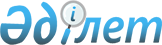 2007 жылға арналған республикалық бюджеттiк бағдарламалардың паспорттарын бекiту туралы (Қазақстан Республикасының Конституциялық Кеңесi)Қазақстан Республикасы Үкіметінің 2006 жылғы 15 желтоқсандағы N 1220 Қаулысы (үзінді)



      Қазақстан Республикасының 2004 жылғы 24 сәуiрдегi 
 Бюджет кодексiне 
 сәйкес Қазақстан Республикасының Үкiметi 

ҚАУЛЫ ЕТЕДI:





      1. Мыналардың:



      
 441-қосымшаға 
 сәйкес Қазақстан Республикасы Конституциялық Кеңесiнiң 2007 жылға арналған республикалық бюджеттiк бағдарламаларының паспорттары бекiтiлсiн.




      2. Осы қаулы 2007 жылғы 1 қаңтардан бастап қолданысқа енгiзiледi.

      

Қазақстан Республикасының




      Премьер-Министрі





Қазақстан Республикасы  



Yкiметiнiң        



2003 жылғы 15 желтоқсандағы



N 1220 қаулысына    



441-ҚОСЫМША       



637 - Қазақстан Республикасы Конституциялық Кеңесi





         Бюджеттiк бағдарламаның әкiмшісi

2007 жылға арналған



"Қазақстан Республикасы Конституциялық Кеңесiнiң қызметiн



қамтамасыз ету" деген 001 республикалық бюджеттiк бағдарламаның



ПАСПОРТЫ


      

1. Құны:

 172551 мың теңге (бiр жүз жетпiс екi миллион бес жүз елу бiр мың теңге)



      

2. Бюджеттiк бағдарламаның нормативтiк құқықтық негiзi:

 "Қазақстан Республикасының Конституциялық Кеңесi туралы" 1995 жылғы 29 желтоқсандағы N 2737 Қазақстан Республикасының 
 Конституциялық заңы 
; "Мемлекеттiк қызмет туралы" Қазақстан Республикасының 1999 жылғы 23 шiлдедегi 
 Заңы 
; Қазақстан Республикасы Президентiнің "Қазақстан Республикасы Конституциялық Кеңесiнің Төрағасы мен мүшелерiнің қызметiн қамтамасыз ету туралы" 1996 жылғы 28 наурыздағы N 2920 
 Жарлығы 
; Қазақстан Республикасы Президентiнің "Қазақстан Республикасының мемлекеттiк органдары жүйесiн одан әрi оңтайландыру жөнiндегi шаралар туралы" 1999 жылғы 22 қаңтардағы N 29 
 Жарлығы 
.



      

3. Бюджеттiк бағдарламаны қаржыландыру көздерi:

 республикалық бюджеттің қаражаты



      

4. Бюджеттiк бағдарламаның мақсаты:

 Республиканың бүкiл аумағында Конституцияның жоғары тұруын және тiкелей қолданылуын қамтамасыз ету.



      

5. Бюджеттiк бағдарламаның мiндеттерi:

 адамның және азаматтың конституциялық құқықтары мен бостандықтарын қорғау; кәсiби мемлекеттiк қызмет талаптарына сай, қазiргi экономикалық жағдайға сәйкес мемлекеттiк қызметшiлердің кәсiби деңгейiн арттыру.



      

6. Бюджеттік бағдарламаны іске асыру жөніндегі іс-шаралар жоспары:



      7. Бюджеттік бағдарламаны орындаудан күтілетін нәтижелер: 

Тікелей нәтиже:



1) Республиканың бүкіл аумағында Конституцияның жоғары заңдық күшін, оның тікелей қолданылуын қолдау үшін және беделін нығайту үшін қажетті жағдай жасау;



2) 5 адамның кәсіби деңгейін арттыру, 37 адамға мемлекеттік тілді үйрету, 10 адамға ағылшын тілін үйрету.



Түпкі нәтиже:



Негізгі Заңның нормаларын барлық мемлекеттік органдардың, лауазымды адамдардың, ұйымдар мен азаматтардың бірізді түсініп, қолдануын қамтамасыз ету;



Қаржылық-экономикалық нәтиже:



1) Кеңестің бір мемлекеттік қызметшісінің біліктілігін арттыруға кететін орташа шығыс - 66,0 мың теңге;



2) Кеңестің бір мемлекеттік қызметшісіне мемлекеттік тілді үйретуге кететін орташа шығыс - 46,7 мың теңге;



3) Кеңестің бір мемлекеттік қызметшісіне ағылшын тілін үйретуге кететін орташа шығыс - 24,6 мың теңге.



Уақтылығы:



1) жоспарланған іс-шараларды белгіленген мерзімде орындау;



2) жасалынатын шарттарға сәйкес жыл бойы оқыту;



Сапасы:



1) Қазақстан Республикасы Конституциялық Кеңесінің қорытынды шешімдеріне өзгерістер мен толықтырулар енгізілмеуі;



2) мемлекеттік тілді оқыту курстарынан өткен соң мемлекеттік тілде іс жүргізуге көшетін мемлекеттік қызметшілердің үлес салмағы - 30%;



3) ағылшын тілін оқыту курстарынан өткен соң ағылшын тіліндегі құжаттармен жұмыс істейтін мемлекеттік қызметшілердің үлес салмағы - 30%.

					© 2012. Қазақстан Республикасы Әділет министрлігінің «Қазақстан Республикасының Заңнама және құқықтық ақпарат институты» ШЖҚ РМК
				
N р/с

Бағ-



дар-



лама



коды

Кіші



бағ-



дар-



лама



коды

Бағдар-



ламаның



(кіші бағдар-



ламаның)



атауы

Бағдарламаны іске



асыру жөніндегі



іс-шаралар

Іске



асыру



мерзімі

Жауапты



орындау-



шылар

1

2

3

4

5

6

7

1

001

Қазақстан Республикасы Конституциялық Кеңесінің қызметін қамтамасыз ету

2

001

Орталық органның аппараты

Конституциялық іс жүргізу нысаны болып отырған немесе болуы мүмкін нормативтік құқықтық актілерге, халықаралық шарттарға құқықтық сараптау жүргізу; Конституцияның нормаларына ресми түсіндірме беру; дау туған жағдайда Республика Президентінің, Парламент депутаттарының сайлауын өткізудің және республикалық референдум өткізудің дұрыстығы туралы мәселені шешу; Парламент қабылдаған заңдардың Республика Конституциясына сәйкестігін Президент қол қойғанға дейін қарау; Республиканың халықаралық шарттарын бекіткенге дейін олардың Конституцияға сәйкестігін қарау; соттардың заңды немесе өзге бір нормативтік құқықтық актіні Конституцияға сәйкес емес деп тану туралы өтініштерін қарау; Парламентке елдегі конституциялық заңдылықтың жай-күйі туралы жыл сайынғы жолдауды жіберу; конституциялық құрылыс процесінде тәжірибе алмасу мақсатында халықаралық ұйымдармен және шет елдердің конституциялық бақылау органдарымен одан әрі ынтымақтасу.

Жыл бойы

Қазақстан Республикасы Конституциялық Кеңесі

3

007

Мемлекеттік қызметшілердің біліктілігін арттыру

Мемлекеттік қызметшілердің біліктілігін арттыру жөніндегі мынадай бес тақырып бойынша қызметтер сатып алу:



1) Қазақстан Республикасындағы бюджеттік процесс және бюджет саясаты;



2) мемлекеттік сатып алулар;



3) іс жүргізуді және құжаттануды ұйымдастыру;



4) Қазақстан Республикасындағы құқық шығармашылығы және заң шығару процесі;



5) басқарушылық шешімдер қабылдауға арналған ақпараттық база құру.



Мемлекеттік және ағылшын тілдерін оқып-үйрену.

Жыл бойы

Қазақстан Республикасы Конституциялық Кеңесі

4

009

Мемлекеттік органдарды материалдық-техникалық жарақтандыру

Қазақстан Республикасы конституциялық Кеңесінің қызметін материалдық-техникалық жабдықтау.

Жыл бойы

Қазақстан Республикасы Конституциялық Кеңесі

5

017

Ақпараттық жүйелердің жұмыс істеуін қамтамасыз ету және мемлекеттік органдарды ақпараттық-техникалық қамтамасыз ету

Есептеу техникасын сатып алу - ақпан.



Лицензияланған бағдарламалық қамтамасыз етуші - ақпан.



Есептеу техникасы құралдарына техникалық қызмет көрсету - жыл бойы.



Локальді міндеттерді сүйемелдеу - жыл бойы.



Интернет желісіне қол жеткізу қызметі - жыл бойы.



Шығындық материалдар сатып алу - сәуір-қыркүйек.

Жыл бойы

Қазақстан Республикасы Конституциялық Кеңесі
